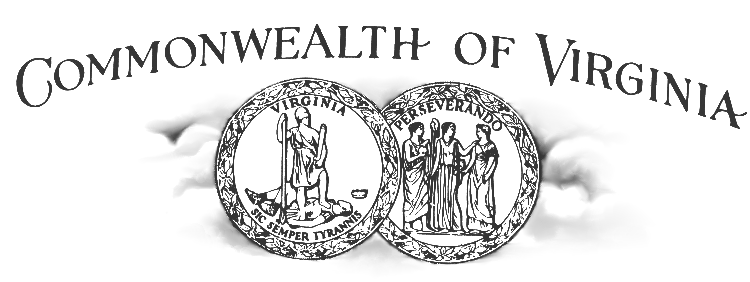 STATE CORPORATION COMMISSIONEMPLOYMENT OPPORTUNITYFinancial Services Attorney - Securities & Retail FranchisingAnticipated Starting Salary Range: $75,723 - $100,000Starting Salary Commensurate with Qualifications and ExperienceThe State Corporation Commission’s (“SCC” or “Commission”) Office of General Counsel (“OGC”) seeks a staff attorney to join its Financial Services section.  Attorneys in this section handle cases for the SCC’s Bureau of Financial Institutions, Division of Securities and Retail Franchising, Bureau of Insurance, as well as the Clerk’s Office.  The Financial Services Attorney will provide legal counsel primarily to the Division of Securities and Retail Franchising (“SRF”) by supporting all sections of SRF, which include Registration, Examination, Audit, and Enforcement. This attorney will support other attorneys in OGC, as well as work with SRF Division staff concerning all matters within the SRF Division's regulatory jurisdiction. The selected attorney for this position will provide legal advice concerning issues and laws governing securities, retail franchising, and trademarks; prepare draft Commission orders, opinions, regulations, administrative procedures, memoranda, and correspondence concerning SRF matters; and appear as needed before the Commission as staff counsel in formal proceedings concerning SRF matters and related hearings. QualificationsPreferred qualifications for this position include some experience in regulatory and administrative law.  At a minimum, candidates must have graduated from an accredited law school and i) be a member of the Virginia State Bar (or have passed the July 2021 Virginia Bar Exam and be eligible for membership in the Virginia State Bar), or ii) be eligible for membership by motion. Ideal candidates for this position will have the ability to: research questions of law and interpret rulings; analyze difficult and novel legal questions; draft legal memoranda, opinions, and pleadings; and participate in formal proceedings before the Commission. Excellent oral and written communication skills are essential.  Time management skills, the ability to handle multiple projects, and the ability to meet deadlines are also critical to these positions.  Any experience in the financial services industry, especially with financial institutions, securities, and/or investments, is considered a plus.Additional InformationThe SCC offers its employees rewarding, impactful work; flexible telework options and work-life balance; and professional development opportunities.  The SCC fosters a high-performing workforce with a commitment to diversity and inclusion, collaboration, and alignment with the SCC’s mission and strategic goals.  Core benefits provided to SCC employees include competitive health and life insurance programs, pre-tax spending accounts, leave programs, and paid holidays. Employees participate in a state retirement plan with options for tax-deferred retirement savings including employer matching. The state funds a short and long-term disability program.The SCC regulates various companies and industries in Virginia; therefore, to avoid any conflict, employees are required to sign a Conflict of Interest Form and must dispose of any stock they hold in a regulated company or dispose of any licenses or certificates they hold in any industry regulated by the SCC unless otherwise permitted. Employees also shall report employment of household members by a regulated company.  The SCC is an Equal Opportunity Employer.  Military veterans and national service alumni are encouraged to apply.  The SCC uses the E-Verify system to confirm identity and work authorization and does not provide sponsorship.  If requested, the SCC will provide reasonable accommodation to applicants in need of accommodation in order to provide access to the application and interview process. A background investigation is conducted on the selected candidate as a condition of employment. The information you submit must clearly demonstrate your experience and qualifications as they relate to this position.  Interview consideration is based on the information submitted online.This position will be classified in the SCC Salary Structure as a Grade P13 or P14 depending on the selected candidate’s qualifications and experience and will be exempt from the provisions of the Fair Labor Standards Act (FLSA). How to ApplyThis position will remain open until filled; however, interested candidates are strongly encouraged to apply by October 28, 2021.Qualified internal and external candidates are encouraged to apply.  If you are an external candidate, apply on the Commission’s Career Center website at https://careercenter.scc.virginia.gov.  If you are an internal candidate, apply using eSCC (Oracle) - iRecruitment Employee Candidate.					